Prijavni  obrazacTrajno otvoreni pozivMjesto i datum:                                                           Odgovorna osoba podnositelja:_______________________                                      ____________________________                                                                                                 (ime i prezime, položaj)                                                                                         ___________________________                                                                                                        (potpis i pečat)IZJAVA PODNOSITELJA O TOČNOSTI PODATAKAJa, dolje potpisani, kao odgovorna osoba podnositelja, izjavljujem da su informacije dane u ovom zahtjevu točne.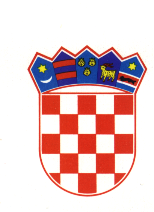 REPUBLIKA HRVATSKAMINISTARSTVO REGIONALNOGA RAZVOJA I FONDOVA EUROPSKE UNIJE10 000 Zagreb, Miramarska cesta 22UPRAVA ZA REGIONALNI RAZVOJSektor za provedbu programa regionalnoga razvojaPROGRAM ULAGANJA U ZAJEDNICIOSNOVNI PODACI O PODNOSITELJU ZAHTJEVA OSNOVNI PODACI O PODNOSITELJU ZAHTJEVA OSNOVNI PODACI O PODNOSITELJU ZAHTJEVA OSNOVNI PODACI O PODNOSITELJU ZAHTJEVA OSNOVNI PODACI O PODNOSITELJU ZAHTJEVA         Naziv podnositelja zahtjeva        Naziv podnositelja zahtjeva        Naziv podnositelja zahtjevaAdresa (ulica i kućni broj)Poštanski broj i sjedišteIme i prezime osobe ovlaštene za zastupanje i dužnost koju obavljaTelefon  Mobitel        E-adresa        E-adresa        E-adresa        IBAN        IBAN        IBAN   OIB – osobni identifikacijski broj   OIB – osobni identifikacijski broj   OIB – osobni identifikacijski broj       Datum podnošenja zahtjeva       Datum podnošenja zahtjeva       Datum podnošenja zahtjevaPODACI O PROJEKTUPODACI O PROJEKTUPODACI O PROJEKTUPODACI O PROJEKTUPODACI O PROJEKTU Naziv projekta Naziv projekta Mjesto provedbe projekta Mjesto provedbe projektaDa li je podnositelj zahtjeva vlasnik objekta?  DA/NEDa li je podnositelj zahtjeva vlasnik objekta?  DA/NE    SAŽETAK PROJEKTA:    SAŽETAK PROJEKTA:    SAŽETAK PROJEKTA:    SAŽETAK PROJEKTA:    SAŽETAK PROJEKTA:    Cilj projekta    Cilj projekta    Cilj projekta    Trajanje projekta    Trajanje projekta    Trajanje projekta    Kratki opis postojećeg stanja    Kratki opis postojećeg stanja    Kratki opis postojećeg stanja    Glavne aktivnosti na projektu    Glavne aktivnosti na projektu    Glavne aktivnosti na projektuEEEE    Očekivani rezultati    Očekivani rezultati    Očekivani rezultati    Ukupna vrijednost projekta u 2017.    Ukupna vrijednost projekta u 2017.    Ukupna vrijednost projekta u 2017. Traženi iznos sufinanciranja                                                                     Ministarstva u kunama i postotku Traženi iznos sufinanciranja                                                                     Ministarstva u kunama i postotku Traženi iznos sufinanciranja                                                                     Ministarstva u kunama i postotkuIznos sufinanciranja podnositelja                          zahtjeva u kunama i postotkuIznos sufinanciranja podnositelja                          zahtjeva u kunama i postotkuIznos sufinanciranja podnositelja                          zahtjeva u kunama i postotku     Opravdanost ulaganja      Opravdanost ulaganja      Opravdanost ulaganja Priložena fotodokumentacija postojećeg stana: DA/NEPriložena fotodokumentacija postojećeg stana: DA/NEPriložena fotodokumentacija postojećeg stana: DA/NEOsoba odgovorna za provedbu projekta  Osoba odgovorna za provedbu projekta  Osoba odgovorna za provedbu projekta  Ime i prezime:Položaj:Potpis:Mjesto i vrijeme: